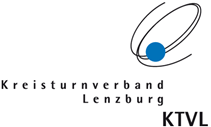 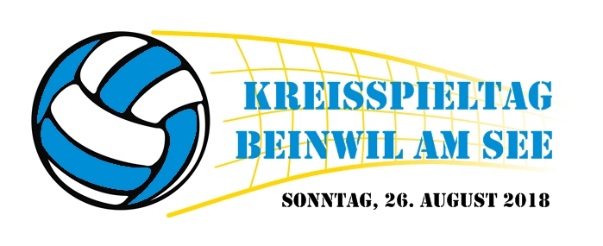 Beinwil am See, im August 2018Liebe Turnerinnen, liebe TurnerWir freuen uns, dass ihr Euch für den diesjährigen Kreisspieltag in Beinwil am See angemeldet habt und freuen uns auf ein spannendes und unterhaltsames Turnier.Gerne geben wir Euch vorgängig ein paar Infos:Der Kreisspieltag findet auf dem Sportplatz bei der Turnhalle Steineggli statt.Die Parkplätze sind signalisiert.In der Festwirtschaft könnt ihr Euch ab 07.30 Uhr mit Kaffee und Gipfeli verpflegen. Warme Küche erhält ihr ab 11.00 Uhr.Der Spielbetrieb beginnt nach Spielplan um 08.30 Uhr.Die Spielführer melden sich um 08.00 Uhr beim Speakerwagen. Dort werden Euch die Kreuzli, die Schiribons und das Haftgeld abgegeben. Es können Zusatz-Kreuzli zum Preis von Fr. 4.00 bezogen werden.Die Stafette ist auf 11.30 Uhr geplant, Nachmeldungen sind bis 10.00 Uhr beim Speakerwagen möglich.Das Rangverlesen findet ca. 30 Min. nach den letzten Spielen statt.Auf schönes Wetter zählen wir! Der Entscheid über die Durchführung bei zweifelhafter Witterung wird am Samstag, 25. August 2018 gefällt und ist ab ca. 20.00 Uhr auf unserer Homepage www.stv-beinwilamsee.ch aufgeschaltet.Wir freuen uns auf Euch!Turnerische GrüsseSTV Beinwil am See